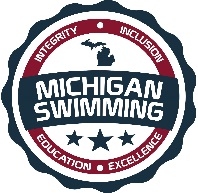 Integrity, Inclusion, Education, Excellence16th  Annual SMAC “Last Chance” Swim MeetABC w/1650Hosted by:  SMACFebruary 10-12, 2017Sanction - This meet is sanctioned by Michigan Swimming, Inc. (MS), as a timed final meet on behalf of USA Swimming (USA-S), Sanction Number MI1617071, MITT1617071. In granting this sanction it is understood and agreed that USA Swimming shall be free from any liabilities or claims for damages arising by reason of injuries to anyone during the conduct of the event.  MS rules, safety, and warm up procedures will govern the meet as if fully set forth in these meet rules.Location -     Saline High School 1300 Campus Parkway Saline, MI 48172.                       Map to pool available at www.mapquest.comTimes -                                           Warm-up                    Check In Deadline                        Event StartFriday Evening:                5:00 p.m.                5:15 p.m events 1-4                        6:00 p.m.                                                                                            6:00 p.m. events 5-6Saturday Morning          7:30 a.m.                     7:45 a.m.                                       8:30 a.m.                    *Note 11-12 boys swim in morningSaturday Afternoon        12:30 p.m.             12:45 p.m.                                        1:30 p.m.*Note 11-12 girls swim in afternoonSunday Morning                7:30 a.m.              7:45 a.m.                                         8:30 a.m. *Note 11-12 boys swim in morningSunday Afternoon           12:30 p.m.               12:45 p.m.                                       1:30 p.m. *Note 11-12 girls swim in afternoon Motels –  Use your favorite Hotel booking website.Facilities –Saline High School is a 8 lane pool with a 2 lane supervised warm-up and warm down area available. Depth at start is 13’6”and  7’4”at turn. Permanent starting blocks and non-turbulent lane markers will be used. Daktonics timing/scoreboard with full alpha-numeric display will be used.   There is ample balcony seating for spectators. Lockers are available (provide your own lock).  Public phones are available and  (1) The competition course has not been certified in accordance with 104.2.2C (4) Eligibility –The 16th Annual SMAC “Last Chance” Meet is for those swimmers A,B,C times. All swimmers must be currently registered with United States of America Swimming (USA-S). A swimmer's age on February 10, 2017 will determine his/her eligibility for a particular age group.  NO NT’s will be accepted at this meet.Deck Registration - Unregistered swimmers must register on deck at this meet by turning in the athlete registration form and payment to the Meet Referee.  The cost of registering on deck is double the normal fee ($148.00 per swimmer for 2016-17 registration).Meet Format - This meet is for those swimmers with “A” times, “B” times, and “C” times.   10 & Under Events, 11/12 Events, and Open Events are offered, see schedule of events.  All events are timed finals.  No Relays will be offered accept as Time Trials and NO NT times will be accepted.Entry Limits - Entries will be accepted on a first come first serve basis by date of email for electronic entries and date of receipt by the entry chair for hard copy entries until the Michigan Swimming Four (4) hour per session maximum time limit is met. As set forth in entry procedures below, (A) a hard copy of your club’s entry summary sheet, (B) a hard copy of your club’s signed release/waiver agreement (C) your club’s certification of entered athletes and (D) your club’s entry and entry fees must be received by the Entry Chair in a timely fashion prior to the start of the meet, or your swimmers will not be allowed to swim in the meet.  Entries received after the four (4) hour per session time limit has been met will be returned even if received before the entry deadline.Swimmers Without A Coach - Any swimmer entered in the meet, unaccompanied by a USA-S member coach, must be certified by a USA-S member coach as being proficient in performing a racing start or must start each race from within the water.  It is the responsibility of the swimmer or the swimmer’s legal guardian to ensure compliance with this requirement.Individual Entry Limits - Swimmers may enter a maximum of two (2) individual events of Friday and four (4) individual events Saturday and Sunday. Time trials may be offered for all events, offered at the MI SC State Meets, immediately following the conclusion of each session on Saturday and Sunday, at the sole discretion of the Meet Referee and Meet Director if time permits.   Swimmers are limited to two (2) time trials per day.  Time trials Do NOT count toward the total number of events allowed per day, but swimmers will be limited by USA Swimming limitations of (5) individual events per day. If an athlete has entered the maximum number of individual events allowed per day and wants to swim multiple time trials, the athlete must scratch down from an event using Scratch Rules stated below.Electronic Entries - $5.00 per individual event. Please include a $1.00 Michigan Swimming surcharge for each swimmer entered.  Make checks payable to: Southern Michigan Aquatic Club. See Michigan Swimming entry fee structure for appropriate fees for your type of meet.Paper Entries - MS rules regarding non-electronic entries apply.  $6.00 per individual event.  The Michigan Swimming $1.00 general surcharge for each swimmer also applies to paper entries.  Paper entries may be submitted to the entry chair on a spreadsheet of your choice however the paper entry must be logically formatted and must contain all pertinent information to allow the entry chair to easily enter the swimmer(s) in the correct events with correct seed times.Entry Procedures - Entries may be submitted to the Administrative Official as of January 23, 2017 at 10 AM.   The Administrative Official must receive all entries no later than February 5, 2017 at 12 PM (noon) . Entries must include correct swimmer name (as registered with USA/MS Swimming), age and USA number. You can import the order of events and event numbers from the Michigan Swimming website (http://www.miswim.org/).  All individual entries should be submitted via electronic mail to the Administrative Official at SMACmeetentries@gmail.com.   All entries will be processed in order by email date code or mail date code.  Any entries submitted will be considered provisional until such time as the AO has received a hard copy of: (a) your club's entries (Team Manager Meet Entries Report), (b) a hard copy of your club's signed release/waiver agreement (c) your clubs signed certification of entered athletes and (d) your club's entry fees.   This must be received in a timely fashion prior to the start of the meet or your swimmers will not be allowed to swim in the meet. The complete 16th Annual SMAC Last Chance Meet entry packet with entry forms is available on the Michigan Swimming Website at http://www.miswim.org/Refunds - Once a team or individual entry has been received and processed by the AO there are no refunds in full or in part unless the “over qualification exception” applies (see MS Rules).Entries - Your club's Entry, Entry Summary Sheet, Release/Waiver, Certification of Entered Athletes and Check should be sent via U.S. mail or nationally recognized overnight courier to:SMAC EntriesKen Schreder9319 Cristal Marie Ct.Temperance, MI48182AO: Lisa Lambert  -  smacmeetentries@gmail.comCheck In - Check In will be available as of 30 minutes prior to warm ups. Check in is mandatory for all events and is required by the time set forth in this meet announcement.  Failure to check in will cause the swimmer to be scratched from all events in that session. Check in will close 15 minutes after the start of warm up for each session. Check in sheets will be posted in the upper lobby on check in tables.Scratch Rules - Prior to check in close a swimmer may scratch events at the Clerk of Course directly on the check in sheets.  After check in closes, you must see the Meet Referee to scratch an event.  Marshaling - This is a self-marshaled meet.  Swimmers will be responsible for reporting to the marshaling area when their event is called.Seeding – Seeding will be done after check in closes.  Swimmers who fail to check in for an event will be scratched from that event. All events are timed finals and will be seeded slowest to fastest other than distance events, 400IM, 500 Free, 1650 Free, which will be seeded fastest to slowest alternating gender - women/men.Deck Entries/Time Trials - Deck entries may be offered at the sole discretion of the Meet Referee and Meet Director.  Time trials may be offered for all events immediately following the conclusion of each session on Saturday and Sunday, at the sole discretion of the Meet Referee and Meet Director if time permits.   Deck entries and Time trials are $7.00 for an individual event Time Trial for a relay is $14.00   Swimmers are limited to two (2) time trials per day.  Time trials Do NOT count toward the total number of events allowed per day, but swimmers will be limited by USA Swimming limitations of (5) individual events per day.    Deck entry and time trial swimmers are subject to the Michigan Swimming $1.00 general surcharge.  For deck entries, registration status must be proven by providing a current USA Swimming membership card or a current print out of an athlete roster from the Club Portal, the Club Portal is located on the USA Swimming website. The athlete may also enter by showing their membership from USA Swimming’s DECK PASS on a smart phone.  Name, athlete ID and club affiliation should then be added to your database just as it appears on the card or list or the swimmer may compete unattached (UN) if they request to do so.Meet Programs/Admissions – Admission is $5.00 per person over the age of 10.   All individuals under the age of 10 are free.  Heat sheets will be available for $3.00 at each session.Scoring – No Individual or Team scoring will be kept.Awards – Custom ribbons will be awarded for all divisions (A, B, C) 1st-12th places.  Awards will not be distributed to swimmers; all awards will be given to coaches at the end of Sunday sessions.  Awards will not be mailed to clubs.Results - Complete meet results will be posted on the Michigan Swimming Website at http://www.miswim.org/ .  Unofficial results will also be available on flash drive (HY- Team Manager result file) upon request. Teams must provide their own flash drive.Concessions - Food and beverages will be available in upper lobby entrance area.  No food or beverage will be allowed on the deck of the pool, in the locker rooms or in the spectator areas. A hospitality area will be available for coaches and officials.Lost and Found - Articles may be turned in/picked up in the pool office on deck. Articles not picked up by the end of the meet will be retained by the Meet Director or a representative for at least 14 days (any longer period shall be in the sole discretion of the Meet Director).Swimming Safety - Michigan Swimming warm up rules will be followed. To protect all swimmers during warm-ups, swimmers are required to enter the pool feet first at all times except when sprint lanes have been designated. No jumping or diving. The same rules will apply with respect to the warm-down pool and diving well. Penalties for violating these rules will be in the sole discretion of the Meet Referee which may include ejection from the meet.Deck Personnel/Locker Rooms/Credentialing - Only registered and current coaches, athletes, officials and meet personnel are allowed on the deck or in locker rooms. Access to the pool deck may only be granted to any other individual in the event of emergency through approval by the Meet Director or the Meet Referee.  The General Chair of MS and the Program Operations Vice-Chair of MS are authorized deck personnel at all MS meets.  Personal assistants/helpers of athletes with a disability shall be permitted when requested by an athlete with a disability or a coach of an athlete with a disability.Lists of registered coaches, certified officials and meet personnel will be placed outside the hallyway to the locker rooms/pool deck.  Meet personnel will check the list of approved individuals and issue a credential to be displayed at all times during the meet.  This credential will include the host team logo, name, as well as the function of the individual being granted access to the pool deck (Coach, Official, Timer, or Meet Personnel).  In order to obtain a credential, Coaches and Officials must be current in all certifications through the final date of the meet. Meet personnel must return the credential at the conclusion of working each day and be reissued a credential daily.All access points to the pool deck and locker rooms will either be secured or staffed by a meet worker checking credentials throughout the duration of the meet.Swimmers with Disabilities - All swimmers are encouraged to participate. If any of your swimmers have special needs or requests please indicate them on the entry form and with the Clerk of Course and/or the Meet Referee during warm ups.General Info - Any errors or omissions in the program will be documented and signed by the Meet Referee and available for review at the Clerk of Course for Coaches review.  Information will also be covered at the Coaches’ Meeting.First Aid - Supplies will be kept in pool office on deck.Facility Items –(A)	No smoking is allowed in the building or on the grounds of Saline High School.(B)	Pursuant to applicable Michigan law, no glass will be allowed on the deck of the pool or in the locker rooms.(C)	No bare feet allowed outside of the pool area. Swimmers need to have shoes to go into the hallway to awards or concessions.(D)    An Emergency Action Plan has been submitted by the Host Club to the Safety Chair and the Program Operations Chair of Michigan Swimming prior to sanction of this meet and is available for review and inspection at the Adm table.	(E)	To comply with USA Swimming privacy and security policy, the use of audio or visual recording devices, including a cell phone, is not permitted in changing areas, rest rooms or locker rooms.(F)	Except where venue facilities require otherwise, changing into or out of 	swimsuits other than in locker rooms or other designated areas is not           appropriate and it is prohibited.15th SMAC “Last Chance” ABC Swim MeetFebruary 13-15, 2015Sanction #MI1617071Friday EveningWarm-up at 5:00 p.m.                                 Check-In Deadline 5:15 for Events 1-4,6:00 p.m. for Events 5-6Saturday Morning		     Warm-up 7:30 a.m.          Check-In deadline 7:45 a.m.        Meet starts at 8:30                 Saturday Aternoon      Warm-up 12:30 p.m.       Check-In deadline 12:45             Meet starts at 1:30Sunday MorningWarm-up 7:30 a.m.          Check-In deadline 7:45 a.m.        Meet starts at 8:30                         Sunday Afternoon			Warm-up 12:30 p.m.         Check-In Deadline 12:45       Meet starts at 1:30 p.m.RELEASE  WAIVERSanction Number: MI1617071Enclosed is a total of $__________ covering fees for all the above entries.  In consideration of acceptance of this entry I/We hereby, for ourselves, our heirs, administrators, and assigns, waive and release any and all claims against SMAC,Saline Highs School, Michigan Swimming, Inc., and United States Swimming, Inc. for injuries and expenses incurred by Me/Us at or traveling to this swim meet.>>>>>>>>>>>>>>>>>>>>>>>>>>>>>>>>>>>>>>>>>>>>>>>>>>>>>>>>>In granting the sanction it is understood and agreed that USA Swimming and Michigan Swimming, Inc. shall be free from any liabilities or claims for damages arising by reason of injuries to anyone during the conduct of this event.Signature:  	Position:  	Street Address:  	City, State, Zip:  	E-mail:  	Coach Name:  	Coach Phone:  	Coach E-Mail:  	Club Name:  	Club Code:  	______________________________________________________________Certification of Registration StatusOf All Entered Athletes16th Annual SMAC “Last Chance” Meet Sanction Number: MI1617071Michigan Swimming Clubs must register and pay for the registration of all athletes that are contained in the electronic TM Entry File or any paper entries that are submitted to the Meet Host with the Office of Michigan Swimming prior to submitting the meet entry to the meet host.  Clubs from other LSCs must register and pay for the registration of their athletes with their respective LSC Membership Coordinator.A penalty fee of $100.00 per unregistered athlete will be levied against any Club found to have entered an athlete in a meet without first registering the athlete and paying for that registration with the Office of Michigan Swimming or their respective LSC Membership Coordinator.Submitting a meet entry without the athlete being registered and that registration paid for beforehand may also subject the Club to appropriate Board of Review sanctions.The authority for these actions is:UNITED STATES SWIMMING RULES  REGULATIONS 302.4 FALSE REGISTRATION – A host LSC may impose a fine of up to $100.00 per event against a member Coach or a member Club submitting a meet entry which indicates a swimmer is registered with USA Swimming when that swimmer or the listed Club is not properly registered.  The host LSC will be entitled to any fines imposed.>>>>>>>>>>>>>>>>>>>>>>>>>>>>>>>>>>>>>>>>>>>>>>>>>>>>>>>>>I certify that all athletes submitted with this meet entry are currently registered members of USA Swimming and that I am authorized by my Club to make this representation in my listed capacity.				By: ________________________________________					(Signature)				__________________________________________					(Printed Name of person signing above)Capacity: __________________________________				Club Name: _________________________________				Date: ______________________________________This form must be signed and returned with the entry or the entry will not be accepted.Meet Evaluation FormSanction Number: MI1617071Name of Meet: 		16th Annual SMAC “Last Chance” Meet			Date of Meet: 		February 10 – 12, 2017					Host of Meet: 		Southern Michigan Aquatics Club			Place of Meet: 		Saline High School						Who do you represent (circle)? 	Host Club		Visiting Club		UnattachedDescribe yourself (circle) 	Athlete	      Coach       Official       Meet Worker	  SpectatorPlease rate the overall quality of this meet: (Please write any comments or suggestions below or on the reverse side)									   Low			    High1.  Swimming pool (e.g., water quality, ventilation)		1	2	3	4	5_______________________________________________________________________________2.  Equipment (e.g., timing system, PA system): 			1	2	3	4	5_______________________________________________________________________________3.  Swimmer facilities (e.g., locker rooms, rest areas): 		1	2	3	4	5_______________________________________________________________________________4.  Spectator facilities (e.g., seating, rest rooms):			1	2	3	4	5_______________________________________________________________________________5.  Meet services (e.g., concessions, admissions, programs):	1	2	3	4	5_______________________________________________________________________________6.  Officiating								1	2	3	4	5_______________________________________________________________________________7.  Awards and award presentations: 				1	2	3	4	5_______________________________________________________________________________8.  Safety provisions: 						1	2	3	4	5_______________________________________________________________________________	9. Overall success of the meet: 					1	2	3	4	5______________________________________________________________________________10. Other (please specify): 						1	2	3	4	5______________________________________________________________________________Return this completed evaluation to a representative of the Meet Host.  Thank you.  Meet Director - Jennifer Gaynier,       jennifergaynier@charter.net,        734-240-0393Meet Referee – Mary Perczak,            Flamegang@aol.com,                  248-946-1362Safety Marshal – John TaftAdministrative Official – Lisa Lambert,  SMACmeetentries@gmail.com  GIRLSEVENT #AGEEVENTBOYSEVENT #1OPEN400 IM23OPEN500 FREE45OPEN1650 FREE6GIRLSEVENT #AGEEVENTBOYSEVENT #11-12200 IM7810&U200 IM911-1250 FREE101110&U50 FREE1211-12100 BREAST131410&U100 BREAST1511-12100 BACK161710&U100 BACK1811-1250 FLY192010& U50 FLY21GIRLSEVENT #AGEEVENTBOYSEVENT #22OPEN200 IM232411-12200 IM25OPEN50 FREE262711-1250 FREE28OPEN100 BREAST293011-12100 BREAST31OPEN200 BACK323311-12100 BACK34OPEN100 FLY353611-1250 FLYGIRLSEVENT #AGEEVENTBOYSEVENT #11-12100 Free373810&U100 FREE3911-1250 BREAST404110&U50 BREAST4211-12100 FLY434410&U100 FLY4511-1250 BACK464710&U50 BACK4811-12100 IM495010&U100 IM51GIRLSEVENT #AGEEVENTBOYSEVENT #5211-12100 FREE53OPEN200 FREE545511-1250 BACK56OPEN100 BACK575811-1250 BREAST59OPEN200 BREAST606111-12100 FLY62OPEN100 FREE636411-12100 IM65OPEN200 FLY66